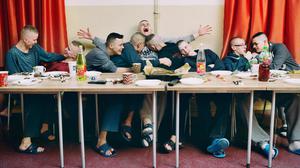  Polish Boys Reform School dinner for young thieves, rapists and murderers by Z. Krajewska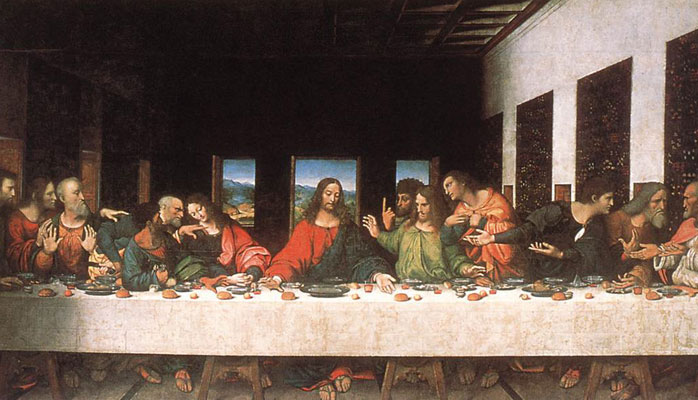 	J.C. by Da Vinci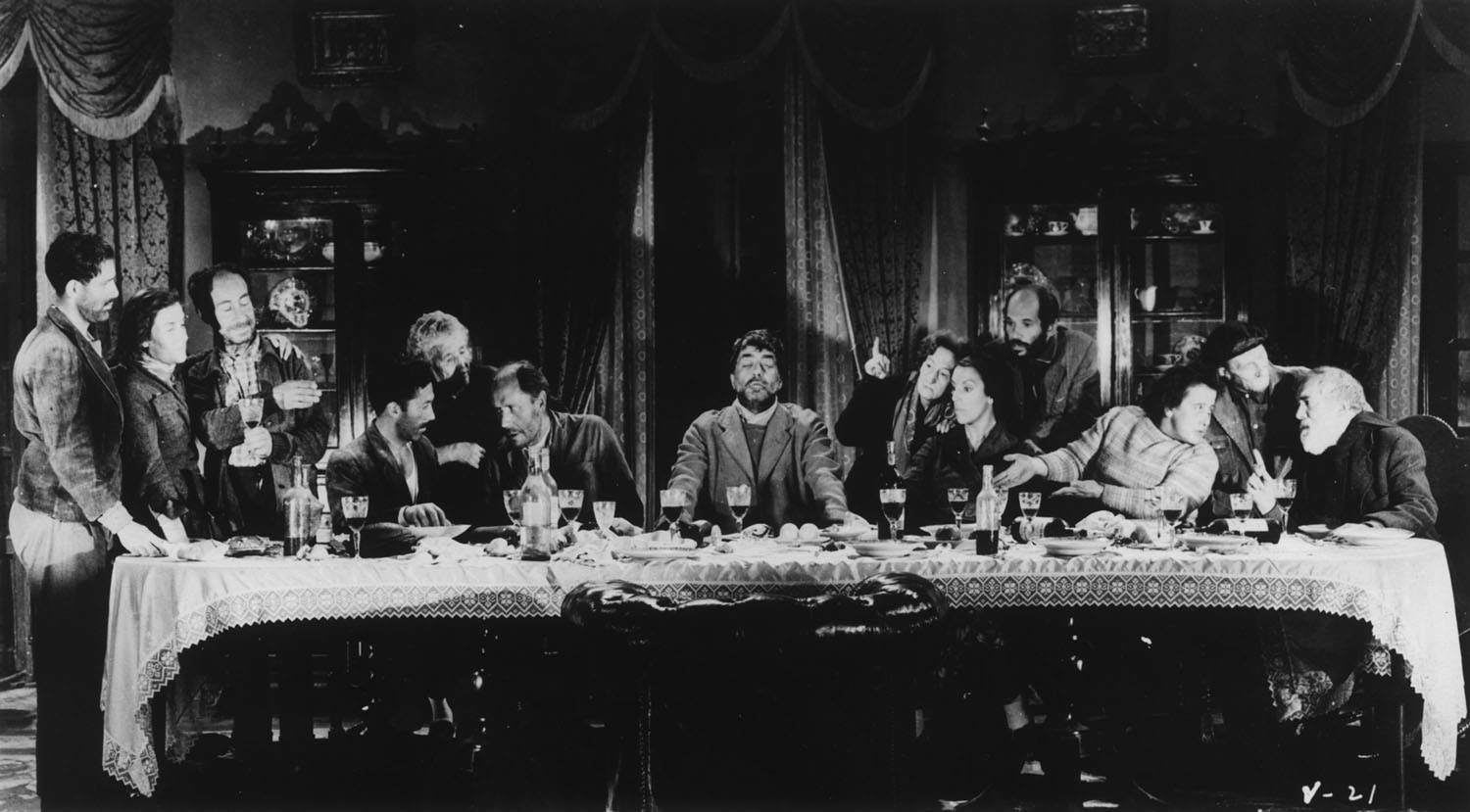 	Viridiana’s scoundrels  by Buñuel